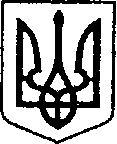                                                              УКРАЇНА                       ПРОЕКТЧЕРНІГІВСЬКА ОБЛАСТЬН І Ж И Н С Ь К А    М І С Ь К А    Р А Д АВ И К О Н А В Ч И Й    К О М І Т Е ТР І Ш Е Н Н Явід    01 травня  2024 року               м. Ніжин		                                 № 212Про передачу майнаУ відповідності до підпункту а) ст. 361 та статей 42, 53, 59, 61 Закону України «Про місцеве самоврядування в Україні, Регламенту виконавчого комітету VІІІ скликання, затвердженого рішенням Ніжинської міської ради від 24.12.2020 року №27-4/2020 (зі змінами), Указу Президента України «Про введення військового стану  в Україні» від 24.02.2022 № 64, постанови Кабінету Міністрів України від 11.03.2022 № 252 «Деякі питання формування та виконання місцевих бюджетів  у період воєнного стану», Програми розвитку цивільного захисту Ніжинської територіальної громади на 2024 рік, затвердженої рішенням Ніжинської міської ради VIII скликання від 08.12.2023 №2-35/2023, протоколу засідання міської комісії з питань техногенно-екологічної безпеки та надзвичайних ситуацій від 18.04.2024 №3,  виконавчий комітет Ніжинської міської ради вирішив:1. В зв’язку із закінченням опалювального сезону та з метою забезпечення безперебійної роботи об’єктів водопостачання та водовідведення в умовах відсутності електропостачання протягом тривалого часу, директору  ТОВ «НіжинТеплоМережі» передати, раніше видані та не використані талони на дизельне паливо  у кількості 4 200 літрів до КП «Ніжинське управління водопровідно-каналізаційного господарства».2. Передачу товаро-матеріальних цінностей здійснити у відповідності з чинним законодавством.3. Т.в.о.начальника  відділу з питань надзвичайних ситуацій, цивільного захисту населення, оборонної та мобілізаційної роботи Мурашку С.М. забезпечити розміщення цього рішення на офіційному сайті Ніжинської міської ради протягом п’яти робочих днів.4. Контроль за виконанням рішення покласти на першого заступника міського голови з питань діяльності виконавчих органів ради Вовченка Ф.І.Головуючий на засіданні виконавчого комітету Ніжинської міської ради: Перший заступник міського голови з питань діяльності виконавчих органів ради                                          Федір ВОВЧЕНКО